Supplementary paper: Access and Choice Programme workforce development funding – the ﬁrst three years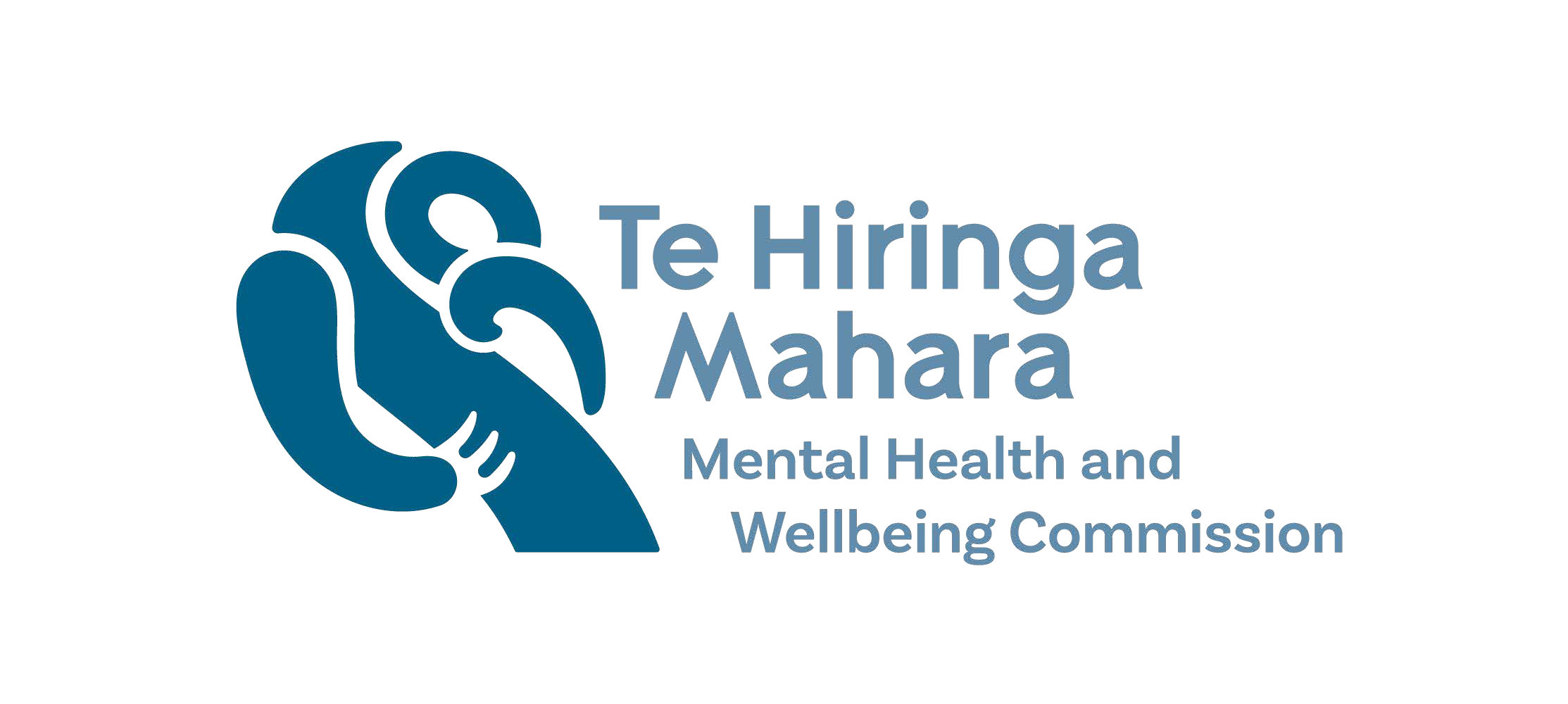 This paper provides supplementary information about the workforce development funding made available through the Access and Choice Programme in Budget 2019.When we published our Access and Choice Programme: report on the ﬁrst three years in November 2022, we had received summary ﬁnancial information only from Te Whatu Ora.In January 2023 Te Whatu Ora provided us with ﬁgures reporting how funding has been allocated across three categories. This data also showed contracted expenditure up to 2021/22.1As the mental health and addiction sector has expressed strong interest in this area, we are publishing this information as a supplement to our 2022 report.BackgroundThe Access and Choice programme includes $99.7 million over ﬁve years (2019/20 to 2023/24) to grow the primary mental health and addiction workforce.The investment is intended to support the development of a resilient, diverse, and skilled workforce within Access and Choice services. Given that there is not a separate primary mental health and addiction workforce Manatū Hauora recognised that this work would need to include the contributing and supporting mental health and addiction workforce pathways across the wider sector.The Ministry of Health has prioritised three areas of mental health and addiction workforce development:grow the existing workforce across professional groupscreate and develop new workforcestransform the existing workforce through the development of new skills and competencies to align with new service delivery models.Funding has been consistently underspentTable 1 shows the allocation of the $99.7 million across the ﬁve ﬁnancial years from 2019/20 to 2023/24. The table uses data provided by Te Whatu Ora in January 2023. The ﬁgures may differ from those we published in our 2021 and 2022 Access and1 Allocation of funding began with Manatū Hauora before transferring to Te Whatu Ora in July 2022.Choice reports due to Te Whatu Ora’s ‘more accurate coding into the three categories and reporting of actual contracted expenditure.’We do not have data showing the allocated funding by development area (grow, upskill, develop). The funding has been underspent each year of the programme so far (with a total underspend of $15.1 million across the three ﬁnancial years 2019/20 to 2021/22). Te Whatu Ora has advised that, in general, underspent funding has been transferred to future years for workforce development initiatives. Note that the $22.7 million of funding allocated in 2023/24 is intended to be sustained beyond 2024 to support workforce development.Table 1 Workforce development funding ($ millions)Source: Te Whatu Ora* Data for 2022/23 is not yet availableThe following three tables set out what has been contracted for each development area. Note that the contracted initiatives are shown by calendar year while the contracted funding is shown by ﬁnancial year.Grow existing workforceThe ‘grow existing workforce’ initiatives include funding for promoting careers, training and building networks, and placement in the workforce. The total spend on these initiatives over the three years from 2019/20 to 2021/22 was $14,549,301 (37% of the workforce development funding for the three-year period). The additional new entry to specialist practice places (for nurses, social workers, and occupational therapists to practise in mental health and addiction) received 57% of the ‘grow existing workforce’ initiatives total over the three years from 2019/20 to 2021/22 ($8,265,000).Table 2 Grow existing workforce - initiatives and contracted fundingUpskill existing workforceThe ‘upskill existing workforce’ initiatives include training in Māori, Paciﬁc and Rainbow cultural competency, mental health and addiction education for pharmacists and practice nurses, and postgraduate skills training. The total spend on these upskill initiatives over the three years from 2019/20 to 2021/22 was $16,411,781 (42% of the workforce development funding for the three-year period). The initiative to expand mental health and addiction literacy hours (MH101, ADD10) and the Skills Matter postgraduate training and development received the most funding within the upskill initiatives ($5,984, 894 and $5,500,000 respectively over the three years).Table 3 Upskill existing workforce - initiatives and contracted funding2 Te Whatu Ora requested that the names of some delivery partners be removed due to commercial sensitivity.Develop new workforceThe ‘develop new workforce’ initiatives are focused on the Access and Choice integrated primary mental health and addiction services. The total spend on the ‘develop new’ initiatives over the three years from 2019/20 to 2021/22 was $8,318,464 (21% of the workforce development funding for the three-year period). The initiatives directly related to Access and Choice programmes received 97% of the ‘develop new’ funding ($8,034,644 over the three years).Table 4	Develop new workforce - initiatives and contracted funding* Partial year to June 2022.Workforce development2019/202020/212021/223-year totals2022/23*2023/24and ongoing5-year totalsFunding allocated13.88818.18622.33054.40422.66422.66499.732Contracted fundingContracted fundingContracted fundingContracted fundingContracted fundingContracted fundingContracted fundingContracted fundingGrow existing workforces4.6993.3906.46014.549Upskill / transform existing workforces3.5635.2707.57916.412Develop new workforces1.6533.7512.9148.318Total contracted9.91512.41116.95439.280Underspend3.9735.7755.37615.124% of allocated funding contracted71%68%76%72%Grow existing workforce initiativesDelivery of initiativesDelivery of initiativesDelivery of initiativesDelivery of initiativesContracted $Contracted $Contracted $Delivery partnersNotesGrow existing workforce initiatives20192020202120222019/202020/212021/22Delivery partnersNotesAdditional clinical psychology internships each year8816$249,000$305,000$1,331,198Health districts and NGOs that offer intern placementsThe Budget 2019 funded places shown here build on the baseline funded 12 places each year. The funding also increased the price paid for the scholarships from 60% to 100% of the multi-employer collective agreement.Additional new entry to specialist practice places each year for nurses, social workers, and occupational therapists to practise in mental health andaddiction98103126$3,910,000$1,600,000$2,755,000Te Pou is co- ordinating a range of education providersThe Budget 2019 funded places shown here build on the baseline funded 191 places. Funding has been made available to ensure all eligible applicants receive a place.Grow existing workforce initiativesDelivery of initiativesDelivery of initiativesDelivery of initiativesDelivery of initiativesContracted $Contracted $Contracted $Delivery partnersNotesGrow existing workforce initiatives20192020202120222019/202020/212021/22Delivery partnersNotesMental Health and Addiction Nursing (2-year) campaignCampaign liveCampaign live$500,000$450,000New bursaries for Māori students pursuing a career in mental health and addiction through Te Rau Puawai programme at MasseyUniversity464670$240,000$325,000$457,500Massey UniversityThe Budget 2019 funded places shown here build on the baseline funded 80 places.National nurse practitioner training programme to increase numbers of nurse practitioners specialising in mental health and addiction, and to lift the ability of all nurse practitioners to respond to mental health and addictionneeds125050$360,000$720,000University of Auckland in partnership with Victoria University of Wellington and University of OtagoTe Whatu Ora have committed to increasing this to 72 in 2023 and 100 in 2024 but the increase will not be Budget 19 funded.Grow existing workforce initiativesDelivery of initiativesDelivery of initiativesDelivery of initiativesDelivery of initiativesContracted $Contracted $Contracted $Delivery partnersNotesGrow existing workforce initiatives20192020202120222019/202020/212021/22Delivery partnersNotesPsychiatry Interest Forum to support growth of Aotearoa- trained psychiatrists (focus on Māori andPacific peoples)$246,603Scholarships for Pacific students pursuing a career in mental health and addiction through Le Va Futures that Workscholarships7303065$300,000$300,000$450,000Le VaThe Budget 2019 funded places shown here build on the baseline funded 60 places.Scholarships to grow the number of Muslim practitioner students$50,000This is a new programme. In 2022 scholarships were offered to Canterbury students. In 2023 these will be nationally available. The funding includes support for the development of a MuslimPractitioner Network.Upskill existing workforce initiativesDelivery of initiativesDelivery of initiativesDelivery of initiativesContracted $Contracted $Contracted $Delivery partnersUpskill existing workforce initiatives2020202120222019/202020/212021/22Delivery partnersA new programme to support nurse practitioners and enrolled nurses with a substantive mental health and addiction roleinto employment with health providers18 to 2718 to 2718 to 27University of AucklandExpanding mental health and addiction literacy training available to cross-sector workforces and communities with the expansion of Mental Health 101 (MH101) andAddiction 101 (A101) training programmes80 additional MH101 workshops per year, 80 additional A101 workshops per year80 additional MH101 workshops per year, 80 additional A101 workshops per year80 additional MH101 workshops per year, 80 additional A101 workshops per year$1,395,880$2,294,507$2,294,507Withheld2Mental Health and Addiction Education Modules for Community Pharmacy5 modules developed$100,000Upskill existing workforce initiativesDelivery of initiativesDelivery of initiativesDelivery of initiativesContracted $Contracted $Contracted $Delivery partnersUpskill existing workforce initiatives2020202120222019/202020/212021/22Delivery partnersNew places for primary care nurses to achieve credentials in mental health and addiction130200230$340,000$470,000$550,000College of Mental Health Nurses in partnershipwith Te PouNew places per year for Māori and Pacific cultural competence training450650950$327,500$405,000$405,000Withheld – Workforce DevelopmentCentresNew training places for mental health practitioners to upskill with post-graduate training in cognitive behavioural therapy; core skills for specialist practice in infant, child, and adolescent mental health and addiction; and assessment and management of co- existing substance use and mental health5271301$1,500,000$2,000,000$2,211,387Te Pou co- ordinating across a range of education providersPae Tata Pae Tawhiti mātauranga Māori- centred early and brief interventionframework$150,000Puāwai4Kaimahi (P4K) support programmes of educator-led modules and post-module follow-up sessions (starting 2022/23 financialyear)$208,000Upskill existing workforce initiativesDelivery of initiativesDelivery of initiativesDelivery of initiativesContracted $Contracted $Contracted $Delivery partnersUpskill existing workforce initiatives2020202120222019/202020/212021/22Delivery partnersTargeted Workforce Development Programmes for Budget19 Youth, Kaupapa Māori, and Pacific primary mental health and addiction services3 support programmes via workforce development centres3 support programmes via workforce development centres$1,510,000Withheld – Workforce Development CentresTraining to support the mental health and addiction workforce to better respond to the needs of Rainbow communities450training hours per year$100,000$150,000WithheldDevelop new workforceDelivery of initiativesDelivery of initiativesDelivery of initiativesContracted $Contracted $Contracted $Delivery partnersDevelop new workforce2020202120222019/202020/212021/22Delivery partnersAssistant psychology feasibility reportReport$20,980Establishing health improvement practitioner and health coach training. Funding is also provided for supervision and mentoring for these new workforces in GP settings through new ‘clinical lead’ roles. This programme includes work to develop training modules for support workers in primary care settings including IPMHA services.252358167*$1,652,979$3,723,167$2,158,648Te Pou has been leading HIP training since Feb 2020 and co-ordinates the delivery of health coach training. Training programmes are delivered through two training providers: Tāmaki Health and Health Literacy NZ, incohorts of 10–12 people.Develop new workforceDelivery of initiativesDelivery of initiativesDelivery of initiativesContracted $Contracted $Contracted $Delivery partnersDevelop new workforce2020202120222019/202020/212021/22Delivery partnersSupport for youth peer and youth advisory development.$499,850WithheldSupport for counselling mental healthand addiction accreditation process and membership management2 counselling associations$27,840$235,000